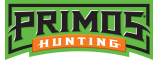 					 							   Contact: Jake EdsonCommunications ManagerOutdoor Products	(763) 323-3865FOR IMMEDIATE RELEASE 		 		    E-mail: pressroom@vistaoutdoor.comPrimos Speak the Language Podcast Dives Into Love, Loss and Gun Dogs with Fetching Feathers’ Anthony FerroFLORA, Mississippi – June 18, 2019 – If you missed the Primos Speak the Language Podcast last week, tune in online (https://www.primos.com/Watch/Podcast) or download the episode to listen to one of the most heart-wrenching stories of redemption you will ever hear. It is an absolutely can’t-miss interview.Titled “Where There's Smoke, There's Fuego: A Story of Redemption” Primos Hunting’s Lake Pickle and Ben Brettingen sit down with upland hunting fanatic Anthony Ferro. But this isn’t just a story for upland hunters, or dog owners. It’s about tragedy, perseverance, motivation and passion. Ferro, with his knack for delving deep into motivations and experiences, discusses his love of the uplands and what has led him across the country hunting birds. He explains the basis of his Fetching Feathers, and tells the tragic story of losing his two dogs, Gnarli and Radar, in a house fire… and ultimately how he has persevered from it. Ferro also gives the crew an inside look at his two new dogs — aptly named Smoke and Fuego — and shares what he has in store for the fall. Plus, the team talks about some exciting new products for upland hunters.The Primos Speak the Langauge Podcast is available online at https://www.primos.com/Watch/Podcast, and through many top players, including iTunes, Google Play and Podbean. The show is hosted by the cast of Primos TRUTH About Hunting TV and dives into tips, tricks and experiences from the woods. Just like the TV show, they share it like it is: The hits, the misses, the laughs and the love of the hunt. About Primos HuntingPrimos Hunting, a Vista Outdoor brand, manufactures calls for elk, deer, turkey, predator and waterfowl as well as blinds, shooting accessories, game cameras, attractants and supplements, clothes and other hunting accessories. Primos also produces the ever-popular video series “The TRUTH” and the television show “Primos’ TRUTH About Hunting.” For news and information, visit www.primos.com or follow us on Instagram at www.instagram.com/primos_hunting/ and Facebook at www.facebook.com/primoshunting/. Stream the Language on YouTube at www.youtube.com/user/PrimosHuntingVideo.###